Правильное речевое дыхание необходимо для развития речи, поскольку дыхательная система - это ни что иное,  как энергетическая база для речевой системы. Дыхание влияет на звукопроизношение, артикуляцию и голос.Недостатки детского дыхания можно преодолеть:1) развитием более глубокого вдоха и более длительного выдоха;2) выработкой у детей умения правильно дышать в процессе речи.Упражнения предъявляем ребенку только в игровой форме, не забываем, что рядом с нами находятся дошкольники и игра для них на первом месте.  При проведении игр направленных на развитие у ребенка дыхания, необходимо знать и помнить, что дыхательные упражнения быстро утомляют его и при этом могут вызвать головокружение. Поэтому игры должны ограничиваться по времени 3-5 минут  с перерывами на отдых. Следует иметь в виду и то, что во всех играх, развивающих дыхание, строго соблюдается правило: вдох совпадает с расширением грудной клетки, выдох - с сужением ее. В процессе речи дети приучаются вдыхать только через рот, а не через нос, как это следует делать вне речевых актов Для развития дыхания ребенка используются множество дыхательных игр:сдувать снежинки, бумажки, пушинки со стола, с руки;дуть на легкие шарики, карандаши, свечи;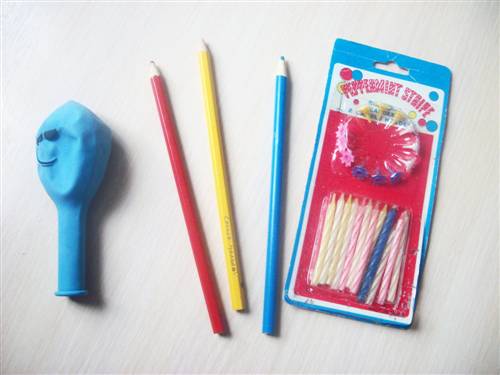 дуть на плавающих в тазу уточек, корабликов, дуть на всевозможные вертушки и прочее;надувать надувные игрушки, воздушные шары, пускать мыльные пузыри;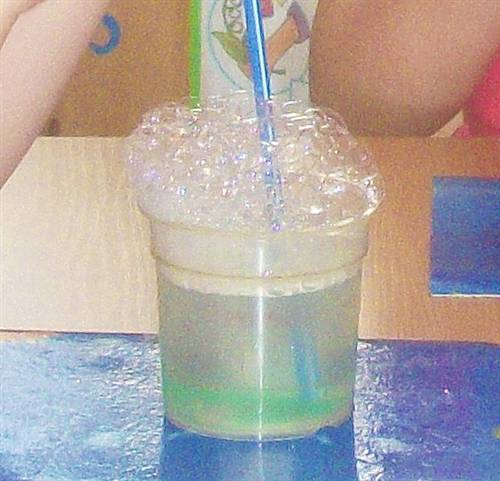 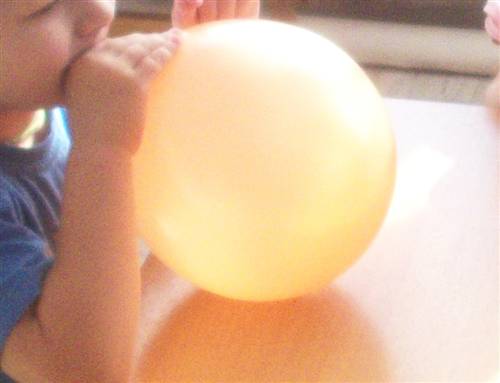 поддувать вверх пушинку, ватку и так далее.В нашем детском саду игры на развитие дыхания проводятся  не только на логопедических занятиях, но и активно используются в непосредственно образовательной деятельности проводимой воспитателями.Вот описание некоторых игр применяемых на наших занятиях:1. "Забей гол Дракоше"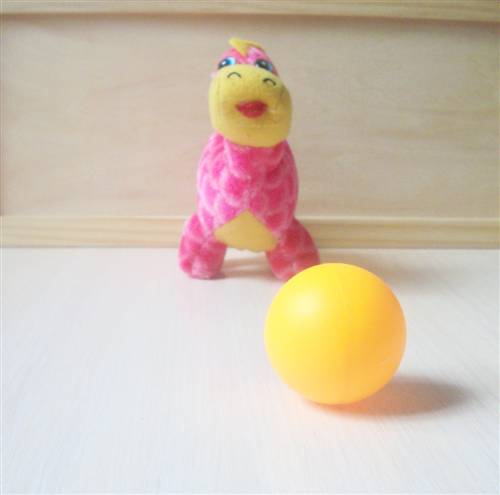 Цель: развитие сильного непрерывного выдоха, развитие губных мышц.Оборудование: легкий шарик от настольного тенниса (поролоновый шарик и другое), игрушка дракона.Ход игры: Сегодня мы с тобой будем футболистами и тебе нужно забить как можно больше голов Дракоше.Вытягиваем губы трубочкой и плавно дуем на шарик, загоняя его в ворота Дракоше. При этом педагог своей рукой может передвигать дракона тем самым создавая трудность в забивании гола. Внимание! Следить, чтобы ребенок не надувал щеки. При необходимости их можно придерживать пальцами.2. "Кто загонит мяч в ворота"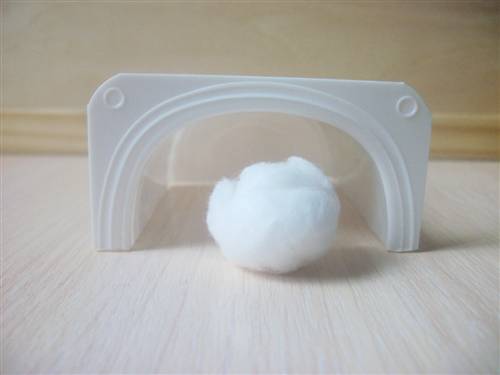 Цель: развитие сильного плавного выдоха.Оборудование: шарик от настольного тенниса или ватный шарик, ворота из стаканчика из-под йогурта.Ход игры: - Сегодня ребята, мы проводим соревнование кто  загонит мяч в ворота. Итак, мы начинаем. Участники, улыбнитесь, положите широкий язык на нижнюю губу (упражнение "Лопаточка") и плавно, со звуком [Ф], дуем на шарик.Вниманию! Следить за щеками ребенка и чтобы он произносил [Ф], а не [Х], то есть чтобы воздушная струя была узкая, а не рассеянная.3."Самый быстрый карандаш"Цель: развитие длинного и плавного выдоха.Оборудование: цветные карандаши с гладкой или ребристой поверхностью.Ход игры: перед ребенком сидящим за столом на расстоянии 20 см кладем карандаш. Сначала сами показываем ребенку как дуть на карандаш, чтобы он укатился на противоположный край стола. Можно поиграть в эту игру вдвоем сидя друг напротив друга и перекатывать карандаш друг другу.4. "Волшебные бабочки"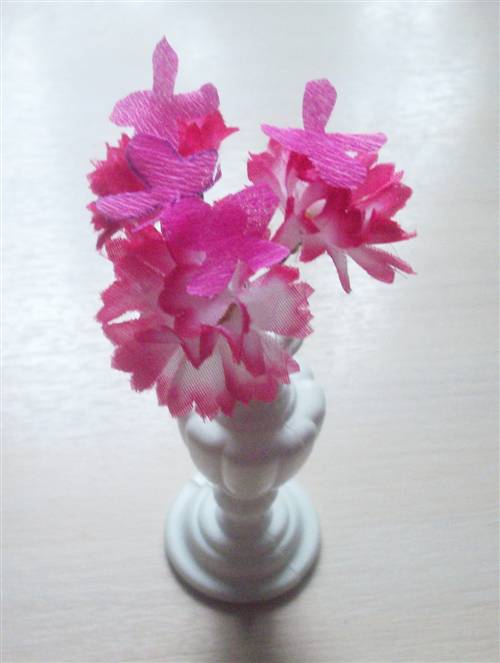 Цель: развитие длительного непрерывного ротового выдоха.Оборудование: искусственный цветок (бумажный цветок, нарисованный цветок) разноцветные (однотонные) бумажные бабочки.Ход игры: - Посмотри какой у меня есть красивый, волшебный цветок. А ты знаешь, что на нем живут бабочки? Вот только беда злой волшебник заколдовал их и они разучились летать! Давай с тобой расколдуем их, чтобы они снова запорхали в небе. Посмотри, как это сделаю я (педагог дует на бабочек). А теперь твоя очередь!5. "Бабочки порхают"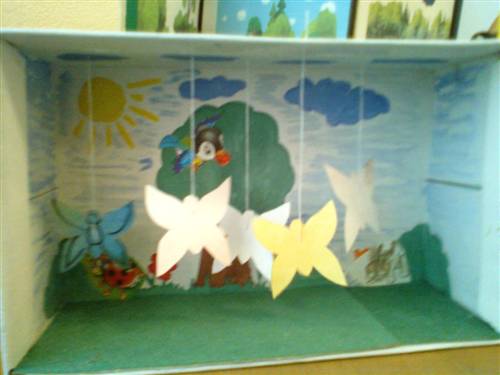 Цель: развитие длительного плавного выдоха.Оборудование: коробка из под обуви оформленная в виде летней полянке, бумажные бабочки привязанные на нити.Ход игры: - наступило прекрасное, теплое утро, солнышко взошло высоко в небо. Вот проснулись и запели птички, зайчики поскакали искать себе пищу. Ах, посмотрите в небе запорхали бабочки. Покажи, как?  6."Горячий чай"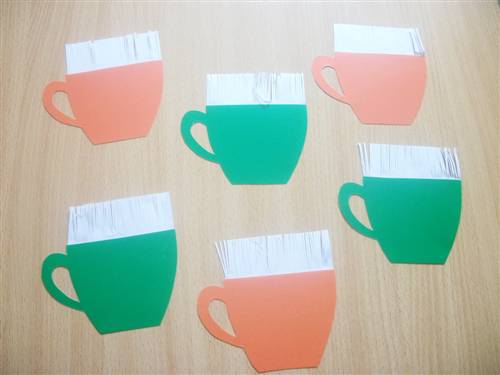 Цель: развитие сильного плавного и продолжительного выдоха.Оборудование: стаканчики из цветного картона.Ход игры:  - Здравствуйте, девчонки и мальчишки! Сегодня гости вы мои и горячим чаем всех я угощаю, а чтобы не обжечься вам - дуть я предлагаю!  7. "Снег кружится, летает, летает"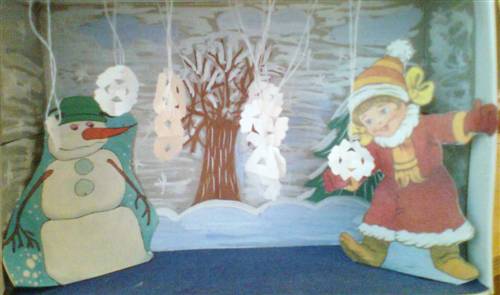 Цель: развитие сильного плавного выдоха.Оборудование: коробка из - под обуви оформленная зимним мотивом, бумажные снежинки свисают вниз на нити.Ход игры: Наступила зима и с неба посыпал снег. Ребенок дует на снежинки.8. "Фокус"Цель: развитие сильного целенаправленного выдоха.Оборудование: маленький кусочек ваты.Ход игры: Давай представим, что мы с тобой фокусники. Прежде чем показывать фокус своим родным нам с тобой надо потренироваться.Открываем ротик. Делаем "чашечку" (боковые края языка прижаты к верхней губе, а посередине остается желобок). Кладем маленький кусочек ваты на нос. Делаем вдох через нос. Сильно дуем на ватку через рот так, чтобы она взлетела вверх.Для занятий с детьми можносоздать с помощью программы Microsoft Office PowerPoint альбом - поддувалочки, распечатать листы на картоне и получится интересное пособие, где  дети должны помочь ежу найти грибы под листьями, разбудить принцессу, сдунув с нее одеяло, накормить рыбку червячком, разогнать тучи, чтобы появилось солнышко, остудить чай для лисички и так далее.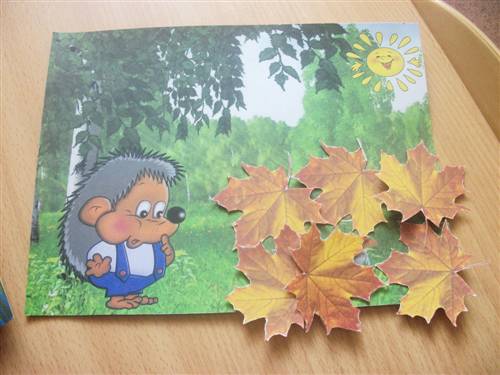 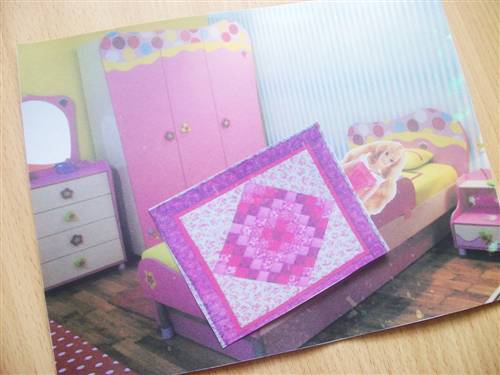 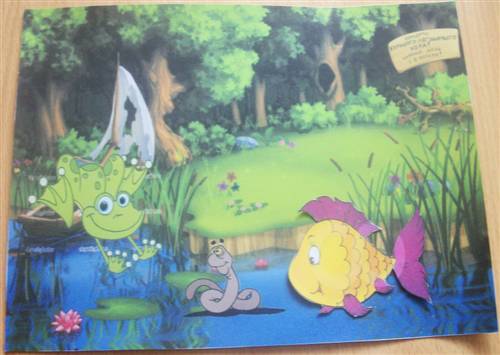 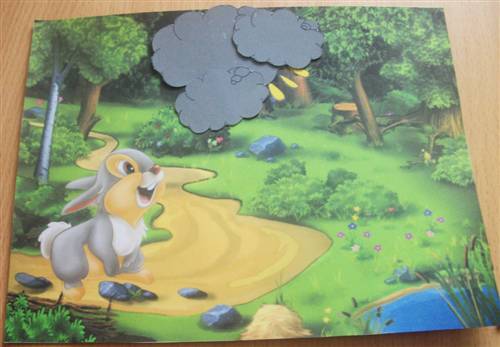 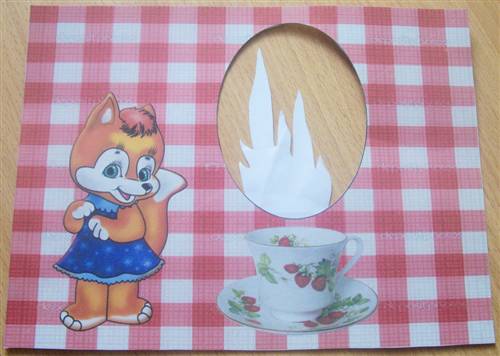 Цель упражнений развитие сильного, продолжительного выдоха.Итог: в  копилке каждого логопеда, воспитателя есть игры для развития речевого дыхания и это очень важно. Эти игры способствуют: развитию дифференцированного дыхания; более длинному, плавному  и ровному выдоху; активизируют  губные мышцы, что  помогает добиться хороших результатов в процессе исправления речи детей. СПАСИБО ЗА ВНИМАНИЕ!